XIV CONVOCATÒRIA D’AJUTS PER A PROJECTES DE COOPERACIÓ UNIVERSITÀRIA AL DESENVOLUPAMENT – 2017 FORMULARI PER A LA CONTINUÏTAT DE PROJECTESFirma de la persona responsable,	Data:	Nom i cognoms: Categoria: Contacte: E-mail: Telèfon UIB:Altre telèfon de contacte:2.1. UIBNombre de membres de la UIB que hi participen:    Nombre de membres de la UIB que s’hi desplaçaran:      2.2. Contraparts sòcies (pot haver-hi més d’una contrapart sòcia)Nombre de membres de la/les contrapart/s sòcia/es que hi participen:    Nombre de membres de la/les contrapart/s sòcia/es que s’hi desplaçaran:      2.3. Entitats i/o persones col·laboradores 3. Dades de la contrapart sòcia del país on es durà a terme el projecteOmplir exclusivament en el cas de noves incorporacions o modificacions en la informació presentada.En el cas de comptar amb més d’una contrapart duplicar aquest apartat  per a cada una d’ellesS’han produït canvis en aquest apartat?  No. Deixeu aquest apartat en blanc.  Si. Emplenar la informació a continuació.  3.3. AntecedentsEspecifiqueu si hi ha antecedents i/o conveni de col·laboració entre la UIB i la contrapart Sí. Especifiqueu conveni i accions ja desenvolupades conjuntament  No. Explicar quin és el nexe d’unió i/o contacte anterior3.4. Descriviu breument les activitats que realitza la contrapart al seu país:3.5. Explicació, per part de la contrapart, de la necessitat del projecte, beneficis i repercussions esperades (adjuntau escrit de demanda de la contrapart signat per la persona responsable legal de l’entitat contrapart en el que es defineixi i justifiqui la necessitat de l’acció proposada i la responsabilitat assumida per al seu desenvolupament):3.6. Definiu el compromís i la responsabilitat de la contrapart en el projecte:3.7. Explicau si aquesta entitat està coordinada amb altres institucions, entitats socials o organismes del país  (aliances estratègiques i feina en xarxa): S’han produït canvis en aquest apartat?  No. Deixeu aquest apartat en blanc.  Si. Emplenar la informació a continuació.  4.3. Breu descripció de l’experiència en activitats de cooperació al desenvolupament:4.4. Explicació detallada dels antecedents de col·laboració entre l’equip de la UIB i l’entitat: 4.5. Compromís i responsabilitat de l’entitat en el projecte:Títol del projecte: S’han produït canvis en aquest apartat?  No. Deixeu aquest apartat en blanc.  Si. Emplenar els subapartats en els que s’han produït canvis.   6.1. País. Ubicació detallada adjuntant mapa (localitat, regió, nivell de desenvolupament de la zona, país). 6.2. Descripció de la situació existent i problemàtica de la zona específica objecte del projecte: context social, polític i econòmic.6.3. Descripció del projecte. 6.4. Objectius de Desenvolupament Sostenible (ODS) de l’Agenda 2030 en els que s’emmarca el projecte. Especifiqueu quin o quins dels 17 ODS es treballen i justifiqueu la relació de cadascun d’ells amb els resultats esperats.6.5. Durada prevista del projecte:6.6. Descripció del grup o població beneficiària del projecte: directa i indirecta. Entenent per beneficiàries directes les persones implicades en l’execució del projecte i que en reben la repercussió directa, i per indirectes, les persones que en reben benefici com a conseqüència indirecta de les activitats del projecte:DIRECTESDefiniu el més concretament possible el col·lectiu de beneficiaris/àries directes amb qui es treballarà: INDIRECTESDefiniu el més concretament possible el col·lectiu de beneficiaris/àries indirectes: 6.7. Indiqueu les repercussions i els beneficis sobre els grups beneficiaris que tindrà el projecte una vegada executat:6.8. Indiqueu els eixos transversals que es treballen de forma complementària: sostenibilitat ecològica, perspectiva de gènere, protecció integral dels drets humans, participació democràtica, entre d’altres.6.9. En cas de subministraments de material en el marc del projecte, especificau qui serà titular de la propietat:* Duplicar el quadre per a projectes de durada bianual* Catedràtic d’Universitat (CU), Titular d’Universitat (TU), Catedràtic d’Escola Universitària (CEU), Titular d’Escola Universitària (TEU), Professorat Contractat Doctor (PCDr), Professorat col·laborador (PCOL), Ajudant Doctor (Aj.Dr.), Ajudant (Aj.), Becari/ària (B.) o altres (especificar).8.1. Descripció de l’acció formativa (continguts, tipologia, finalitat, estructura, organització...)8.2. Persones destinatàries de l’acció formativa, indicant perfil i nombre estimat d’homes i dones dels grups beneficiaris:8.3. Lloc on es realitzarà la formació tenint en compte que es facilita l’accessibilitat:8.4. Metodologia utilitzada i indicar si és en coordinació amb altres institucions o entitats:8.5. Repercussió de l’acció de formació en la comunitat o grup beneficiari:8.6. Cost per a les persones beneficiàries: gratuït. no gratuït. Cost de la matrícula en euros i a què es destinarà aquesta partida:8.7. Durada i número d’hores de docència per dia que justifiqui el desplaçament (indicant, si escau, diferenciació entre teoria i pràctica):* S’ha de justificar com a mínim 15 hores de formació per cada PDI de la UIB que es desplaci8.8. Descripció de les accions paral·leles a les accions formatives que es duran a terme durant l’estada:Emplenar exclusivament en el cas de projectes en execució en el moment de presentació de la sol·licitud. 11.1. Hi ha perspectives de continuïtat del projecte? En cas afirmatiu, descriviu-les breument:11.2. Es preveu la realització d’altres accions sobre la base d’aquest projecte (TFG, TFM, pràctiques, doctorat, etc.)?  En cas afirmatiu, descriviu-les breument:11.3. Com es garantirà el manteniment i la utilització del material per part de la contrapart, una vegada acabada la intervenció de l’equip en el marc d’aquest projecte? 12.1. Mecanismes de seguiment durant l’execució del projecte.12.2. Mecanismes d’avaluació dels resultats i de l’impacte del projecte. 13.1. Indiqueu i descriviu les accions de difusió del projecte que es realitzaran durant la seva execució (durant l’estada de les persones de la/es contrapart/s sòcia/es a la UIB, o altres esdeveniments rellevants) especificant calendari aproximat, lloc i grups destinataris: 13.2. Indiqueu i descriviu les accions de difusió dels resultats obtinguts del projecte (articles, publicacions, congressos...) especificant calendari aproximat, lloc i grups destinataris: En compliment del que disposa la Llei orgànica 15/1999, de 13 de desembre, de protecció de dades de caràcter personal, us informam que les dades recollides seran incloses en diversos fitxers gestionats per la UIB, la finalitat dels quals és la gestió administrativa de la vostra sol·licitud. Les dades que es demanen són necessàries per complir amb l’esmentada finalitat i, per tant, el fet de no obtenir-les impedeix aconseguir-la.La UIB és la responsable del tractament de les dades i com a tal us garanteix els drets d’accés, rectificació, cancel·lació i oposició quant a les dades facilitades, per exercir els quals us heu d’adreçar per escrit a: Universitat de les Illes Balears, Secretaria General, a l’atenció del responsable de seguretat, cra. de Valldemossa, km 7,5, 07122 Palma (Illes Balears). De la mateixa manera, la UIB es compromet a respectar la confidencialitat de les vostres dades i a utilitzar-les d'acord amb la finalitat dels fitxers.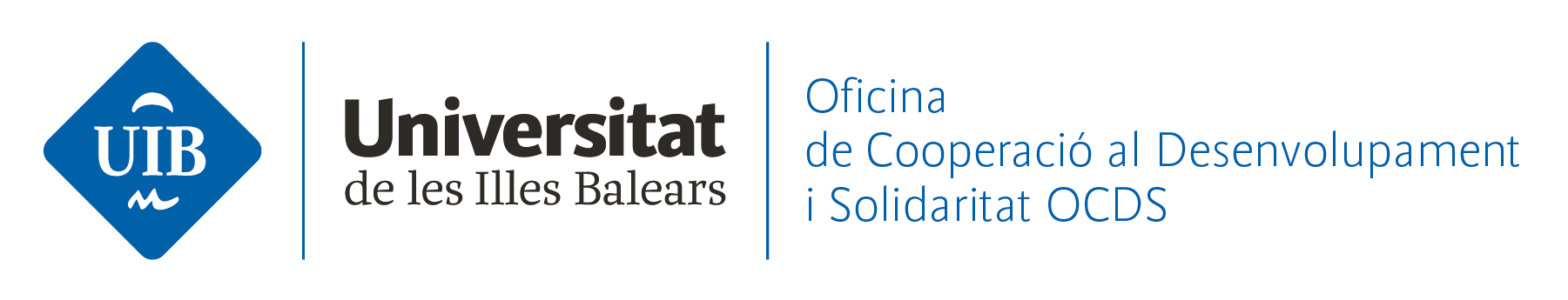 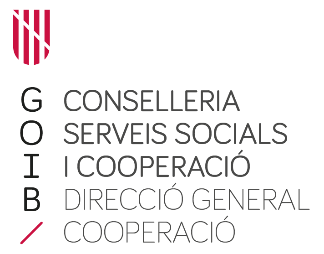 Data de registreEspai reservat per a Registre General d’entrada de la UIBDades identificatives del projecteDades identificatives del projecteTítol del projecte:     Títol del projecte:     Contrapart:   Contrapart:   Lloc de realització:    Lloc de realització:    Nom i cognoms del / de la responsable UIB:     Nom i cognoms del / de la responsable UIB:     Facultat/ Departament / Servei:     Facultat/ Departament / Servei:     Correu electrònic:   Ext. i mòbil:         Modalitat i durada: Modalitat I: Principalment per a països coincidents amb les prioritats geogràfiques del Pla Director de la Cooperació per al Desenvolupament de les Illes Balears 2016-2019. De durada anual  (fins al 30 de setembre de 2018). Modalitat II: Per a tots els països coincidents tant amb les prioritats geogràfiques del Pla Director de la Cooperació per al Desenvolupament esmentat com amb els països amb els quals la UIB manté o ha mantingut relació en l’àmbit de la cooperació universitària al desenvolupament. De durada bianual  (fins al 30 de setembre de 2019). Modalitat i durada: Modalitat I: Principalment per a països coincidents amb les prioritats geogràfiques del Pla Director de la Cooperació per al Desenvolupament de les Illes Balears 2016-2019. De durada anual  (fins al 30 de setembre de 2018). Modalitat II: Per a tots els països coincidents tant amb les prioritats geogràfiques del Pla Director de la Cooperació per al Desenvolupament esmentat com amb els països amb els quals la UIB manté o ha mantingut relació en l’àmbit de la cooperació universitària al desenvolupament. De durada bianual  (fins al 30 de setembre de 2019). Pressupost total del projecte:     Pressupost total del projecte:     Import sol·licitat a l’OCDS:            Import sol·licitat a l’OCDS:            Cofinançament:Cofinançament:Documentació que es presentaLa documentació adjunta requerida en el present formulari, que no hagi sofert variacions respecte a edicions anteriors, no caldrà presentar-la novament, indicant-ho a continuació:Documentació novaDocumentació ja aportadaFormulari de sol·licitud degudament emplenat en suport paper.Formulari de sol·licitud presentat, en suport informàtic.Escrit de demanda de la persona responsable legal de l’entitat contrapart en el que es defineixi i justifiqui la necessitat de l’acció proposada i la responsabilitat assumida per al seu desenvolupament.Informació de tots els ajuts demanats.Documentació acreditativa de la personalitat jurídica de l’entitat contrapart.Documentació d’identificació de la persona responsable legal de l’entitat i el seu nomenament com a tal.Currículum vitae, en matèria de cooperació al desenvolupament de les persones de l’equip de l’UIB.Justificació documental de la matrícula a la UIB, si escau.Informació d’altres entitats participants i/o col·laboradores.Altra informació sobre el projecte. Especificau-la:1. Dades de la persona responsable del projecte Personal docent i investigador (PDI) permanent no permanentFacultat/Escola:Facultat/Escola:Departament:Departament: Personal d’administració i serveis (PAS) Personal d’administració i serveis (PAS)Servei:Servei:Càrrec:Càrrec:Ubicació:  Campus universitari  Seu de la UIB a Eivissa i Formentera  Seu de la UIB a Menorca2. Dades de totes les persones de l’equip participant en el projecteNom i cognomsPDIPASAlumnatDepartament / servei / estudisViatja en el marc del projecte?Nom i cognomsPDIPASAlumnatAltresEspecificarViatja en el marc del projecte?Nom i cognomsUniversitatAdministracióONGAltresEspecificar3.1. Tipus d’entitat 3.1. Tipus d’entitat  Universitat pública o centre d’educació superior Universitat privada Administració pública Institució/organització ONGD del país del Sud Altres, especifiqueu-ho: Altres, especifiqueu-ho:3.2. Dades de la contrapart3.2. Dades de la contrapart3.2. Dades de la contrapart3.2. Dades de la contrapartNom de l’entitatAdreça postalPaísTelèfonFaxCompromís institucional: Persona amb autoritat dins la contrapart que avala el projecteCompromís institucional: Persona amb autoritat dins la contrapart que avala el projecteCompromís institucional: Persona amb autoritat dins la contrapart que avala el projecteCompromís institucional: Persona amb autoritat dins la contrapart que avala el projecteCompromís institucional: Persona amb autoritat dins la contrapart que avala el projecteNom i cognoms:Càrrec:Càrrec:TelèfonFax:Fax:Responsable: persona a càrrec del projecte dins la contrapart (persona de contacte)Responsable: persona a càrrec del projecte dins la contrapart (persona de contacte)Responsable: persona a càrrec del projecte dins la contrapart (persona de contacte)Responsable: persona a càrrec del projecte dins la contrapart (persona de contacte)Responsable: persona a càrrec del projecte dins la contrapart (persona de contacte)Nom i cognoms:Càrrec:TelèfonFax: 4. Dades de les entitats col·laboradores, tan de les Illes com dels països destinataris, si escau. En el cas de comptar amb més d’una entitat col·laboradora duplicar aquest apartat  per a cada una d’elles4.1. Tipus d’entitat4.1. Tipus d’entitat ONGD Altres, especificau-ho: ONGD Altres, especificau-ho: ONGD Altres, especificau-ho:4.2. Dades de l’entitat col·laboradora4.2. Dades de l’entitat col·laboradora4.2. Dades de l’entitat col·laboradora4.2. Dades de l’entitat col·laboradora4.2. Dades de l’entitat col·laboradoraNomAdreça postalTelèfonFaxPersona de contacteCàrrec5. Dades resumides del projecteModalitat i durada: Modalitat I Principalment per a països coincidents amb les prioritats geogràfiques del Pla Director de la Cooperació per al Desenvolupament de les Illes Balears 2016-2019. De durada anual  (fins al 30 de setembre de 2018). Modalitat II Per a tots els països coincidents tant amb la concentració geogràfica del pla director de la cooperació per al desenvolupament esmentat com amb els països amb els quals la UIB manté o ha mantingut relació en l’àmbit de la cooperació universitària al desenvolupament. De durada bianual  (fins al 30 de setembre de 2019). Línia d’intervenció del projecte: A  Projecte de diagnòstic de les necessitats.B  Projecte de formació, d’intercanvi coneixements i de capacitació. C  Projecte de foment i assessorament tècnic.D  Projectes de recerca per al desenvolupament i transferència mútua de coneixement. Àmbit sectorial d’acció:(només indicar on s’emmarquen les actuacions principals) educació  salut sostenibilitat ecològica suport a la governança democràtica i al poder local  ciència, tecnologia i innovació equitat de gènere  suport a iniciatives productives  defensa dels drets humans   incidència política altres: Breu resum de l’objecte del projecte:(Màxim 1.200 caràcters)Pressupost sol·licitat a la UIBPressupost sol·licitat a la UIBPressupost sol·licitat a la UIBPressupost sol·licitat a la UIBPressupost sol·licitat a la UIBPressupost total del projecte:Pressupost total del projecte:Pressupost total del projecte:Pressupost total del projecte:Pressupost total del projecte:Import sol·licitat en aquesta convocatòria: Import sol·licitat en aquesta convocatòria: Import sol·licitat en aquesta convocatòria: Import sol·licitat en aquesta convocatòria: Import sol·licitat en aquesta convocatòria: Cofinançament previst del present projecte en altres partides, convocatòries, ajuts públics o entitats participants. Cofinançament previst del present projecte en altres partides, convocatòries, ajuts públics o entitats participants. Cofinançament previst del present projecte en altres partides, convocatòries, ajuts públics o entitats participants. Cofinançament previst del present projecte en altres partides, convocatòries, ajuts públics o entitats participants. Cofinançament previst del present projecte en altres partides, convocatòries, ajuts públics o entitats participants. Font de finançamentImportPer demanarDemanatAdjudicat/quantitat6. Descripció del projecteData prevista per a l’inici (durant l’any de publicació de la convocatòria)Data prevista per a la finalització (en funció dels terminis específics establerts a la present convocatòria)NOMBRE APROXIMATTIPUS DE COL·LECTIUDONES HOMESNOMBRE APROXIMATTIPUS DE COL·LECTIUSHOMESDONES6.10. Objectiu general:6.10. Objectiu general:6.10. Objectiu general:Objectius específics:Activitats:Resultats Esperats:Obj. esp. 1:Obj. esp. 2:Obj. esp. 3:Obj. esp. 4:6.11. Especificau les tasques que ha de desenvolupar cada membre de l’equip per a les activitats descrites amb referència als objectius específics esmentats.6.11. Especificau les tasques que ha de desenvolupar cada membre de l’equip per a les activitats descrites amb referència als objectius específics esmentats.6.11. Especificau les tasques que ha de desenvolupar cada membre de l’equip per a les activitats descrites amb referència als objectius específics esmentats.6.11. Especificau les tasques que ha de desenvolupar cada membre de l’equip per a les activitats descrites amb referència als objectius específics esmentats.6.11. Especificau les tasques que ha de desenvolupar cada membre de l’equip per a les activitats descrites amb referència als objectius específics esmentats.Activitat per realitzar Nom de la personaViatja en el marc del projecte? Durada de l’estadaEntitat a la qual pertany6.12. Cronograma de les activitats previstes per part de l’equip, la contrapart i l’entitat col·laboradora *6.12. Cronograma de les activitats previstes per part de l’equip, la contrapart i l’entitat col·laboradora *6.12. Cronograma de les activitats previstes per part de l’equip, la contrapart i l’entitat col·laboradora *6.12. Cronograma de les activitats previstes per part de l’equip, la contrapart i l’entitat col·laboradora *6.12. Cronograma de les activitats previstes per part de l’equip, la contrapart i l’entitat col·laboradora *6.12. Cronograma de les activitats previstes per part de l’equip, la contrapart i l’entitat col·laboradora *6.12. Cronograma de les activitats previstes per part de l’equip, la contrapart i l’entitat col·laboradora *6.12. Cronograma de les activitats previstes per part de l’equip, la contrapart i l’entitat col·laboradora *6.12. Cronograma de les activitats previstes per part de l’equip, la contrapart i l’entitat col·laboradora *6.12. Cronograma de les activitats previstes per part de l’equip, la contrapart i l’entitat col·laboradora *6.12. Cronograma de les activitats previstes per part de l’equip, la contrapart i l’entitat col·laboradora *6.12. Cronograma de les activitats previstes per part de l’equip, la contrapart i l’entitat col·laboradora *6.12. Cronograma de les activitats previstes per part de l’equip, la contrapart i l’entitat col·laboradora *Any 201__ - 201__  Activitats/mesosoctubrenovembredesembregenerfebrermarçabrilmaigjunyjuliolagostsetembre7. Dedicació de l’equip de la UIBPer tal de valorar i visibilitzar la tasca duta a terme per l’equip de l’UIB, especifiqueu la mitja d’hores de dedicació mensual de cada un dels membres.Nom i cognomsPDIPASAlumnatCos / Categoria *Mitja núm. hores mensuals de dedicació8. Dades d’accions formatives en l’àmbit acadèmicNom i cognoms membre UIB que impartirà docènciaHores totals*Continguts detallats que justifiquin desplaçament------9. Pressupost total (obligatori adjuntar document Excel establert):              €10. Resultats de fases anteriors del projecteEstat d’execució Activitats realitzades (enumerau-les):Mobilitat realitzada (especifiqueu les persones de l’equip, tant de la UIB com de la contrapart, que han viatjat en el marc del projecte; o bé les dates previstes del seu desplaçament previst i encara no realitzat): Percentatge activitats realitzades:   _____ %Activitats pendents d’executar:Incidències durant l’execució:Estat del pressupostDetall de les principals despeses realitzades: Estat de resultatsResultats parcials obtinguts (enumerau-los):Percentatge resultats previstos:   _____ %Impacte:Accions derivades de l’execució del projecteEn l’àmbit acadèmic (convenis i/o acords de col·laboració, tesis, publicacions, articles...): En l’àmbit de la difusió en la societat en general (tant de les Illes, com població local del país): 11. Perspectives de futur del projecte per part de l’equip responsable de la UIB12. Seguiment i avaluació13. Difusió del projecte